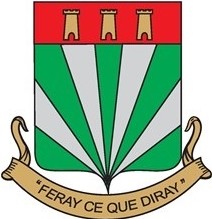 PUBLICATIONS ET ARTICLES PROMOTIONNELS

Remplissez ce formulaire et postez-le. Pour une livraison plus rapide, utilisez le service de paiement en ligne sur « www.famillesmichaud.org ».Si le total des frais d’envoi excède 20 $, communiquer avec M. Réal Michaud au 418 876-2184 pour convenir du montant des frais d’envoi à inclure, selon le volume de votre commande. Lorsque la commande est à livrer à l’extérieur du Canada, les montants demeurent les mêmes mais le paiement doit se faire en dollars américains.NOM :	__________________________________________________       Numéro de membre :____________VOTRE ADRESSE :	____________________________________________________________________________	____________________________________________________________________________ADRESSE DE LIVRAISON (si différente de celle susmentionnée) :	____________________________________________________________________________	____________________________________________________________________________TÉLÉPHONE : (_____)   _____ - _____COURRIEL : 	____________________@__________________Faire le chèque à l’ordre de : « ASSOCIATION DES FAMILLES MICHAUD INC. »Et poster ce bon de commande avec votre chèque à : Réal Michaud103, rue LoriotNeuville (Québec) G0A 2R0* Le prix est le même, que vous soyez membre de l’association ou non.** Si vous êtes un membre cotisant annuel ou aux trois ans, n’inscrivez pas de frais d’envoi : ils sont gratuits pour vous. Cette offre aux membres ne s’applique pas au livre Kamouraska et la Grande-Anse ni aux membres à vie. En profitant de l’occasion d’acheter des items durant la tenue de nos activités, vous économisez aussi les frais d’envoi que vous soyez membre ou non.*** L’acquisition d’une clé USB pour la mise à jour de la généalogie des Michaud n’est possible que pour ceux qui ont une version antérieure (nous tenons un registre des acheteurs).QtéPrix*Frais d’envoi **TotalCLÉ USB DE LA GÉNÉALOGIE DES FAMILLES MICHAUD ____X100 $  +6 $/unité=______$CLÉ USB – MISE À JOUR ***____X30 $  +10 $/unité=______$LIVRE : LES MICHAUD POITEVIN AU CANADA, 430 pages (généalogie des 4 premières générations)____X20 $  +15 $/unité=______$LIVRE : PIERRE MICHEAU LE POITEVIN, 1637-1702, 
36 pages (version originale en français) ____X20 $  +7 $/unité=______$LIVRE : FROM POITOU TO NEW FRANCE, 
PIERE MICHEAU, 1637-1702, 36 pages (traduction anglaise)____X20 $  +7 $/unité=______$CALENDRIER D’ANNIVERSAIRES 
(réutilisable d’année en année)____X15 $  +5 $/unité=______$ÉPINGLETTE DES ARMOIRIES DES MICHAUD____X5 $  +2 $/unité=______$ÉCUSSON BRODÉ DES ARMOIRIES____X15 $+2 $/unité=______$LIVRE : KAMOURASKA ET LA GRANDE-ANSE____X35 $+15 $/unité=______$TOTAL=______$